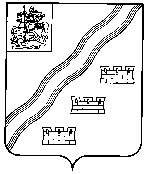 СОВЕТ ДЕПУТАТОВНАРО-ФОМИНСКОГО ГОРОДСКОГО ОКРУГАМОСКОВСКОЙ ОБЛАСТИРЕШЕНИЕот ______________ №__________г. Наро-ФоминскПРОЕКТО внесении изменений в решение Совета депутатов Наро-Фоминского городского округа Московской области от 29.10.2019 № 6/40 «Об утверждении Порядка определения размера, условий и сроков внесения арендной платы за пользование земельными участками, находящимися в собственности муниципального образования Наро-Фоминский городской округ Московской области»В соответствии с Земельным кодексом Российской Федерации, Федеральным законом 
№ 131-ФЗ от 06.10.2003 «Об общих принципах организации местного самоуправления в Российской Федерации», Законом Московской области от 07.06.1996 № 23/96-ОЗ (в редакции Закона Московской области от 05.11.2019 № 221/2019-ОЗ) «О регулировании земельных отношений в Московской области», руководствуясь Уставом Наро-Фоминского городского округа Московской области, Совет депутатов Наро-Фоминского городского округа Московской области решил:Внести в решение Совета депутатов Наро-Фоминского городского округа Московской области от 29.10.2019 № 6/40 «Об утверждении Порядка определения размера, условий и сроков внесения арендной платы за пользование земельными участками, находящимися в собственности муниципального образования Наро-Фоминский городской округ Московской области» следующие изменения:Порядок определения размера, условий и сроков внесения арендной платы за пользование земельными участками, находящимися в собственности муниципального образования Наро-Фоминский городской округ Московской области дополнить пунктами 6.4.1 – 6.4.3 следующего содержания:«6.4.1. В случае предоставления земельного участка в аренду без проведения торгов гражданам для индивидуального жилищного строительства, ведения личного подсобного хозяйства, садоводства, огородничества, включая земли общего пользования, сенокошения, ведения животноводства (включая земли, занятые строениями и сооружениями), выпаса сельскохозяйственных животных арендная плата определяется на основании кадастровой стоимости земельного участка в размере трех десятых процента кадастровой стоимости арендуемых земельных участков.6.4.2. Размер арендной платы за земельные участки, предоставленные без проведения торгов для размещения объектов, предусмотренных подпунктом 2 статьи 49 Земельного кодекса Российской Федерации, а также для проведения работ, связанных с пользованием недрами, определяется в соответствии с Правилами определения размера арендной платы, а также порядка, условий и сроков внесения арендной платы за земли, находящиеся в собственности Российской Федерации, утвержденных постановлением Правительства Российской Федерации от 16.07.2009 № 582 «Об основных принципах определения арендной платы при аренде земельных участков, находящихся в государственной или муниципальной собственности, и о Правилах определения размера арендной платы, а также порядка, условий и сроков внесения арендной платы за земли, находящиеся в собственности Российской Федерации».6.4.3. В случае предоставления земельного участка в аренду без проведения торгов в порядке исполнения обязательств Московской области, органов местного самоуправления Московской области по концессионному соглашению годовой размер арендной платы составляет полтора процента кадастровой стоимости арендуемого земельного участка, но не более размера земельного налога для соответствующего вида деятельности, если иное не установлено законами Московской области или законами Российской Федерации».;Абзац первый пункта 10 Порядка определения размера, условий и сроков внесения арендной платы за пользование земельными участками, находящимися в собственности муниципального образования Наро-Фоминский городской округ Московской области изложить в следующей редакции:«В случаях предоставления в аренду земельных участков гражданам и их некоммерческим объединениям для размещения индивидуальных и кооперативных гаражей, включая земли общего пользования, коэффициенты Кд, Пкд и Км равны 1.».Опубликовать настоящее решение в периодическом печатном издании газете «Основа» и сетевом издании «Официальный сайт органов местного самоуправления Наро-Фоминского городского округа» в информационно-телекоммуникационной сети Интернет. 3. Настоящее решение вступает в силу с 01.01.2020.Глава Наро-Фоминского городского округаР.Л. ШамнэПредседатель Совета депутатов Наро-Фоминского городского округаА.С. Шкурков